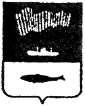 АДМИНИСТРАЦИЯ ГОРОДА МУРМАНСКАП О С Т А Н О В Л Е Н И Е___________	     		        			                                           № ____О внесении изменений в постановление администрации города Мурманска от 28.09.2017 № 3152 «Об утверждении порядка предоставления субсидии некоммерческим организациям на финансовое обеспечение затрат, связанных с проведением физкультурных и спортивных мероприятий, и положения о проведении конкурсапроектов проведения физкультурных и спортивных мероприятий некоммерческими организациями»На основании пункта 2 статьи 78.1 Бюджетного кодекса Российской Федерации, Федерального закона от 06.10.2003 № 131-ФЗ «Об общих принципах организации местного самоуправления в Российской Федерации», Федерального закона от 12.01.1996 № 7-ФЗ «О некоммерческих организациях», Устава муниципального образования город Мурманск, постановления Правительства Российской Федерации от 07.05.2017 № 541 «Об общих требованиях к нормативным правовым актам, муниципальным правовым актам, регулирующим предоставление субсидий некоммерческим организациям, не являющимся государственными (муниципальными) учреждениями», в целях реализации муниципальной программы города Мурманска «Развитие физической культуры и спорта» на 2018-2024 годы, утвержденной   постановлением   администрации   города   Мурманска от 10.11.2017 № 3601, п о с т а н о в л я ю: Внести в постановление администрации города Мурманска от 28.09.2017 № 3152 «Об утверждении порядка предоставления субсидии некоммерческим организациям на финансовое обеспечение затрат, связанных с проведением физкультурных и спортивных мероприятий, и положения о проведении конкурса проектов проведения физкультурных и спортивных мероприятий некоммерческими организациями» следующие изменения:- в преамбуле слова «2014-2019» заменить словами «2018-2024», слова «от 12.11.2013 № 3236» заменить словами «от 10.11.2017 № 3601».Внести в приложение № 1 к постановлению администрации города Мурманска от 28.09.2017 № 3152 «Об утверждении порядка предоставления субсидии некоммерческим организациям на финансовое обеспечение затрат, связанных с проведением физкультурных и спортивных мероприятий, и положения о проведении конкурса проектов проведения физкультурных и спортивных мероприятий некоммерческими организациями» следующие изменения:Абзац третий пункта 2.5 раздела 2 изложить в новой редакции:«- согласие Получателя субсидии и лиц, являющихся поставщиками (подрядчиками, исполнителями) по договорам (соглашениям), заключенным в целях исполнения обязательств по Соглашению, на осуществление Комитетом и органами муниципального финансового контроля муниципального образования город Мурманск (далее – орган муниципального финансового контроля) проверок соблюдения ими условий, целей и порядка предоставления Субсидии;». Отделу информационно-технического обеспечения и защиты информации   администрации города Мурманска (Кузьмин А.Н.) разместить настоящее постановление на официальном сайте администрации города Мурманска в сети Интернет.Редакции газеты «Вечерний Мурманск» (Хабаров В.А.) опубликовать настоящее постановление с приложением.Настоящее постановление вступает в силу со дня официального опубликования.Контроль за выполнением настоящего постановления возложить на заместителя главы администрации города Мурманска Левченко Л.М.Глава администрации города Мурманска                                                                                                                   Глава администрации города Мурманска                                                                                                                   А.И. СысоевА.И. Сысоев